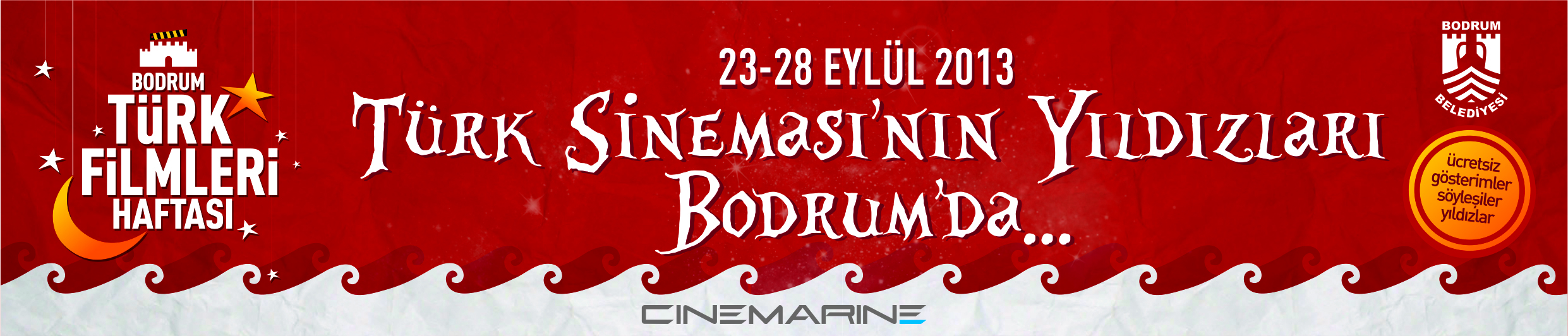 3. Bodrum Türk Filmleri Haftası23 Eylül - 28 Eylül 2013 Program Akışı

25 Eylül 2013 Etkinlik Programı:Katılımcılar: Ali VATANSEVER, Wilma ELLES, Salih KALYON, Baran AKBULUT17:00 			El Yazısı filminin gösterimi Cinemarine Sinemalarında18:00			Kokteyl Cinemarine Sinemalarında19:00			Ali VATANSEVER ve oyuncularla söyleşi Cinemarine Sinemalarında21:00			Teşekkür konuşması ve plaket sunumu Bodrum Kalede21:15	 		Bodrum Kale’de El Yazısı filminin gösterimi Bodrum Kale’de